Ενημερώνουμε, για την επεξεργασία των προσωπικών σας δεδομένων η οποία διενεργείται στο πλαίσιο εξέτασης του αιτήματος σας από το φορέα μας και  σύμφωνα με το νομοθετικό πλαίσιο προστασίας των δεδομένων προσωπικού χαρακτήρα και ειδικότερα τον Κανονισμό (ΕΕ) 2016/679 του Ευρωπαϊκού Κοινοβουλίου και του Συμβουλίου της 27ης Απριλίου 2016  («Γενικός Κανονισμός για την Προστασία Δεδομένων - ΓΚΠΔ») και του ν.4624 Τεύχος A’ 137/29.08.2019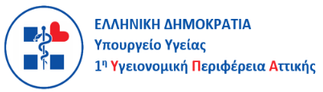 ΑΙΤΗΣΗΠΡΟΣ:1η Υγειονομική Περιφέρεια ΑττικήςΌνομα:  Επώνυμο: Όνομα Πατρός: Ειδικότητα: Σχέση Εργασίας: Ταχ/κή Δ/νση:  Πόλη: Τ.Κ.: Τηλέφωνο:  E-mail: ………………………………………………………………………………………..………………………………………………………………………………………..………………………………………………………………………………………..………………………………………………………………………………………..………………………………………………………………………………………..ΘΕΜΑ:ΗΜΕΡΟΜΗΝΙΑ: Ο/Η   ΑΙΤΩΝ/ΟΥΣΑΣΥΝΗΜΜΕΝΑ1.2. 3. 4. ΥΠΟΓΡΑΦΗ